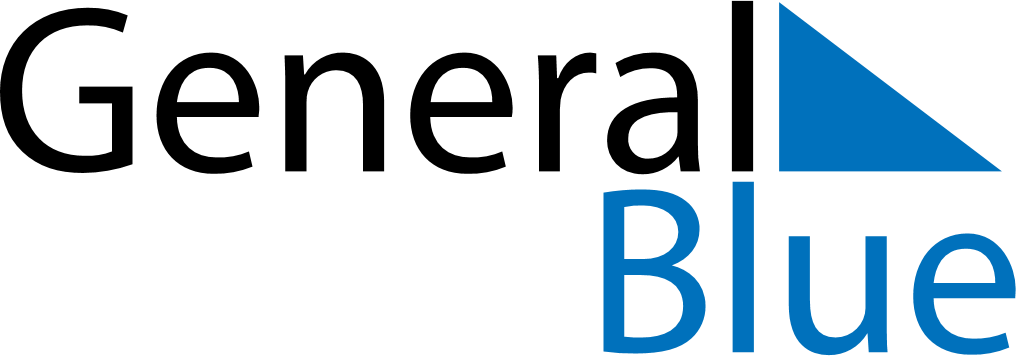 January 2024January 2024January 2024January 2024January 2024January 2024Flateby, Viken, NorwayFlateby, Viken, NorwayFlateby, Viken, NorwayFlateby, Viken, NorwayFlateby, Viken, NorwayFlateby, Viken, NorwaySunday Monday Tuesday Wednesday Thursday Friday Saturday 1 2 3 4 5 6 Sunrise: 9:16 AM Sunset: 3:20 PM Daylight: 6 hours and 4 minutes. Sunrise: 9:16 AM Sunset: 3:21 PM Daylight: 6 hours and 5 minutes. Sunrise: 9:15 AM Sunset: 3:23 PM Daylight: 6 hours and 7 minutes. Sunrise: 9:14 AM Sunset: 3:24 PM Daylight: 6 hours and 10 minutes. Sunrise: 9:14 AM Sunset: 3:26 PM Daylight: 6 hours and 12 minutes. Sunrise: 9:13 AM Sunset: 3:28 PM Daylight: 6 hours and 14 minutes. 7 8 9 10 11 12 13 Sunrise: 9:12 AM Sunset: 3:29 PM Daylight: 6 hours and 17 minutes. Sunrise: 9:11 AM Sunset: 3:31 PM Daylight: 6 hours and 20 minutes. Sunrise: 9:10 AM Sunset: 3:33 PM Daylight: 6 hours and 22 minutes. Sunrise: 9:09 AM Sunset: 3:35 PM Daylight: 6 hours and 25 minutes. Sunrise: 9:08 AM Sunset: 3:37 PM Daylight: 6 hours and 29 minutes. Sunrise: 9:07 AM Sunset: 3:39 PM Daylight: 6 hours and 32 minutes. Sunrise: 9:05 AM Sunset: 3:41 PM Daylight: 6 hours and 35 minutes. 14 15 16 17 18 19 20 Sunrise: 9:04 AM Sunset: 3:43 PM Daylight: 6 hours and 39 minutes. Sunrise: 9:03 AM Sunset: 3:45 PM Daylight: 6 hours and 42 minutes. Sunrise: 9:01 AM Sunset: 3:48 PM Daylight: 6 hours and 46 minutes. Sunrise: 8:59 AM Sunset: 3:50 PM Daylight: 6 hours and 50 minutes. Sunrise: 8:58 AM Sunset: 3:52 PM Daylight: 6 hours and 54 minutes. Sunrise: 8:56 AM Sunset: 3:54 PM Daylight: 6 hours and 58 minutes. Sunrise: 8:54 AM Sunset: 3:57 PM Daylight: 7 hours and 2 minutes. 21 22 23 24 25 26 27 Sunrise: 8:53 AM Sunset: 3:59 PM Daylight: 7 hours and 6 minutes. Sunrise: 8:51 AM Sunset: 4:02 PM Daylight: 7 hours and 10 minutes. Sunrise: 8:49 AM Sunset: 4:04 PM Daylight: 7 hours and 15 minutes. Sunrise: 8:47 AM Sunset: 4:07 PM Daylight: 7 hours and 19 minutes. Sunrise: 8:45 AM Sunset: 4:09 PM Daylight: 7 hours and 24 minutes. Sunrise: 8:43 AM Sunset: 4:11 PM Daylight: 7 hours and 28 minutes. Sunrise: 8:41 AM Sunset: 4:14 PM Daylight: 7 hours and 33 minutes. 28 29 30 31 Sunrise: 8:39 AM Sunset: 4:17 PM Daylight: 7 hours and 37 minutes. Sunrise: 8:37 AM Sunset: 4:19 PM Daylight: 7 hours and 42 minutes. Sunrise: 8:34 AM Sunset: 4:22 PM Daylight: 7 hours and 47 minutes. Sunrise: 8:32 AM Sunset: 4:24 PM Daylight: 7 hours and 52 minutes. 